1.- Observa la secuencia de los días de la semana y responde las preguntas.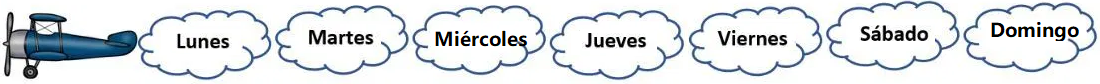 Pinta de amarillo el día de hoyPinta de verde el día de ayer.Pinta de azul el día de mañana.Pinta de rosa el primer día de la semanaPinta de rojo los días que corresponden al fin de semana.2.- Escribe el nombre de los días de la semana.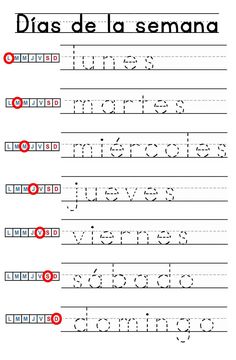 3.- Recorta los días de la semana (anexo 1) Pégalos en orden, empezando por el lunes. Al final de la guía encontrarás el anexo N°1 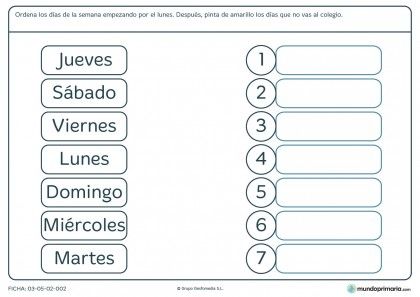 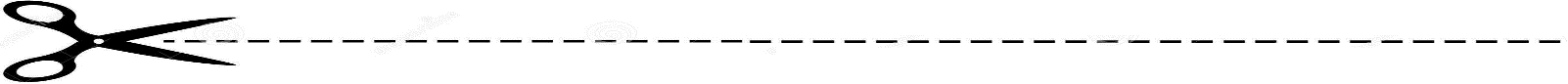 Anexo N°1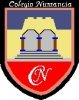 Colegio NumanciaProf.  P.S.GUÍA DE APOYO PEDAGÓGICO - ASIGNATURA: HISTORIAGUÍA DE APOYO PEDAGÓGICO - ASIGNATURA: HISTORIAGUÍA DE APOYO PEDAGÓGICO - ASIGNATURA: HISTORIAColegio NumanciaProf.  P.S.Nombre alumno: Fecha 26/03Curso: 1º BásicoObjetivos: Identificar los días de la semana.Secuenciar los días de la semana.Objetivos: Identificar los días de la semana.Secuenciar los días de la semana.Objetivos: Identificar los días de la semana.Secuenciar los días de la semana.Objetivos: Identificar los días de la semana.Secuenciar los días de la semana.